УВАЖАЕМЫЕ ПЕДАГОГИ! Березниковский музей ежегодно проводит календарные мероприятия: Новый год, Масленица, Пасха, День знаний и т.д. О них вы можете узнать по телефону 26 48 79Кроме того, мы с удовольствием разработаем музейное занятие по интересующей вас тематике. 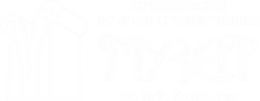 МБУК «Березниковский историко-художественныймузей  им. И. Ф. Коновалова»занятия для учащихся 8-11 классов МБУК «Березниковский историко-художественныймузей  им. И. Ф. Коновалова»занятия для учащихся 8-11 классов МБУК «Березниковский историко-художественныймузей  им. И. Ф. Коновалова»занятия для учащихся 8-11 классов МБУК «Березниковский историко-художественныймузей  им. И. Ф. Коновалова»занятия для учащихся 8-11 классов МБУК «Березниковский историко-художественныймузей  им. И. Ф. Коновалова»занятия для учащихся 8-11 классов Сайт: museum-berezniki.ruТел. для справок: 26 48 79Сайт: museum-berezniki.ruТел. для справок: 26 48 79Сайт: museum-berezniki.ruТел. для справок: 26 48 79Сайт: museum-berezniki.ruТел. для справок: 26 48 792021-2022ИСТОРИЧЕСКАЯ ЭКСПОЗИЦИЯ; Ленина, 43. Тел. для записи организованных групп 26 48 79ИСТОРИЧЕСКАЯ ЭКСПОЗИЦИЯ; Ленина, 43. Тел. для записи организованных групп 26 48 79ИСТОРИЧЕСКАЯ ЭКСПОЗИЦИЯ; Ленина, 43. Тел. для записи организованных групп 26 48 79ИСТОРИЧЕСКАЯ ЭКСПОЗИЦИЯ; Ленина, 43. Тел. для записи организованных групп 26 48 79ИСТОРИЧЕСКАЯ ЭКСПОЗИЦИЯ; Ленина, 43. Тел. для записи организованных групп 26 48 79ИСТОРИЧЕСКАЯ ЭКСПОЗИЦИЯ; Ленина, 43. Тел. для записи организованных групп 26 48 79ИСТОРИЧЕСКАЯ ЭКСПОЗИЦИЯ; Ленина, 43. Тел. для записи организованных групп 26 48 79ИСТОРИЧЕСКАЯ ЭКСПОЗИЦИЯ; Ленина, 43. Тел. для записи организованных групп 26 48 79ИСТОРИЧЕСКАЯ ЭКСПОЗИЦИЯ; Ленина, 43. Тел. для записи организованных групп 26 48 79ИСТОРИЧЕСКАЯ ЭКСПОЗИЦИЯ; Ленина, 43. Тел. для записи организованных групп 26 48 79ИСТОРИЧЕСКАЯ ЭКСПОЗИЦИЯ; Ленина, 43. Тел. для записи организованных групп 26 48 79КРАЕВЕДЕНИЕ, ИСТОРИЯ, ПАТРИОТИЧЕСКОЕ ВОСПИТАНИЕКРАЕВЕДЕНИЕ, ИСТОРИЯ, ПАТРИОТИЧЕСКОЕ ВОСПИТАНИЕКРАЕВЕДЕНИЕ, ИСТОРИЯ, ПАТРИОТИЧЕСКОЕ ВОСПИТАНИЕКРАЕВЕДЕНИЕ, ИСТОРИЯ, ПАТРИОТИЧЕСКОЕ ВОСПИТАНИЕКРАЕВЕДЕНИЕ, ИСТОРИЯ, ПАТРИОТИЧЕСКОЕ ВОСПИТАНИЕКРАЕВЕДЕНИЕ, ИСТОРИЯ, ПАТРИОТИЧЕСКОЕ ВОСПИТАНИЕКРАЕВЕДЕНИЕ, ИСТОРИЯ, ПАТРИОТИЧЕСКОЕ ВОСПИТАНИЕКРАЕВЕДЕНИЕ, ИСТОРИЯ, ПАТРИОТИЧЕСКОЕ ВОСПИТАНИЕКРАЕВЕДЕНИЕ, ИСТОРИЯ, ПАТРИОТИЧЕСКОЕ ВОСПИТАНИЕКРАЕВЕДЕНИЕ, ИСТОРИЯ, ПАТРИОТИЧЕСКОЕ ВОСПИТАНИЕКРАЕВЕДЕНИЕ, ИСТОРИЯ, ПАТРИОТИЧЕСКОЕ ВОСПИТАНИЕОБЗОРНАЯ ЭКСКУРСИЯОБЗОРНАЯ ЭКСКУРСИЯОБЗОРНАЯ ЭКСКУРСИЯОБЗОРНАЯ ЭКСКУРСИЯВ исторической экспозиции представлены археологические находки, история Верхнекамья и города БерезникиВ исторической экспозиции представлены археологические находки, история Верхнекамья и города БерезникиВ исторической экспозиции представлены археологические находки, история Верхнекамья и города БерезникиВ исторической экспозиции представлены археологические находки, история Верхнекамья и города Березники70 руб.70 руб.70 руб.ПЕШКОМ ПО НОВОМУ ЧУРТАНУПЕШКОМ ПО НОВОМУ ЧУРТАНУПЕШКОМ ПО НОВОМУ ЧУРТАНУПЕШКОМ ПО НОВОМУ ЧУРТАНУПешеходная экскурсия по исторической части города Березники, знакомство с особенностями архитектуры 1930-1950 гг.Пешеходная экскурсия по исторической части города Березники, знакомство с особенностями архитектуры 1930-1950 гг.Пешеходная экскурсия по исторической части города Березники, знакомство с особенностями архитектуры 1930-1950 гг.Пешеходная экскурсия по исторической части города Березники, знакомство с особенностями архитектуры 1930-1950 гг.100 руб.100 руб.100 руб.МОИ БЕРЕЗНИКИМОИ БЕРЕЗНИКИМОИ БЕРЕЗНИКИМОИ БЕРЕЗНИКИКомандная игра по истории городаКомандная игра по истории городаКомандная игра по истории городаКомандная игра по истории города100 руб.100 руб.100 руб.МОЙ ПЕРМСКИЙ КРАЙ МОЙ ПЕРМСКИЙ КРАЙ МОЙ ПЕРМСКИЙ КРАЙ МОЙ ПЕРМСКИЙ КРАЙ Командная игра о Пермском крае, его истории, символике, природе и народностяхКомандная игра о Пермском крае, его истории, символике, природе и народностяхКомандная игра о Пермском крае, его истории, символике, природе и народностяхКомандная игра о Пермском крае, его истории, символике, природе и народностях100 руб.100 руб.100 руб.КЛАДОВАЯ ДРЕВНОСТЕЙКЛАДОВАЯ ДРЕВНОСТЕЙКЛАДОВАЯ ДРЕВНОСТЕЙКЛАДОВАЯ ДРЕВНОСТЕЙПосещение первого в крае открытого хранения археологии, знакомство с древней историей краяПосещение первого в крае открытого хранения археологии, знакомство с древней историей краяПосещение первого в крае открытого хранения археологии, знакомство с древней историей краяПосещение первого в крае открытого хранения археологии, знакомство с древней историей края100 руб.100 руб.100 руб.ЗАГАДОЧНЫЙ МИР АРХЕОЛОГИИЗАГАДОЧНЫЙ МИР АРХЕОЛОГИИЗАГАДОЧНЫЙ МИР АРХЕОЛОГИИЗАГАДОЧНЫЙ МИР АРХЕОЛОГИИЗнакомство с древней историей края через предметы археологической коллекции.Знакомство с древней историей края через предметы археологической коллекции.Знакомство с древней историей края через предметы археологической коллекции.Знакомство с древней историей края через предметы археологической коллекции.100 руб.100 руб.100 руб.ОРУЖИЕ СРЕДНЕВЕКОВЬЯОРУЖИЕ СРЕДНЕВЕКОВЬЯОРУЖИЕ СРЕДНЕВЕКОВЬЯОРУЖИЕ СРЕДНЕВЕКОВЬЯЗнакомство с видами и особенностями средневекового оружия.Знакомство с видами и особенностями средневекового оружия.Знакомство с видами и особенностями средневекового оружия.Знакомство с видами и особенностями средневекового оружия.100 руб.100 руб.100 руб.КОЛЛЕКЦИЯ ОРУЖИЯ XIX ВЕКА КОЛЛЕКЦИЯ ОРУЖИЯ XIX ВЕКА КОЛЛЕКЦИЯ ОРУЖИЯ XIX ВЕКА КОЛЛЕКЦИЯ ОРУЖИЯ XIX ВЕКА     Знакомство с охотничьим гладкоствольным и военным нарезным оружием XIX в.     Знакомство с охотничьим гладкоствольным и военным нарезным оружием XIX в.     Знакомство с охотничьим гладкоствольным и военным нарезным оружием XIX в.     Знакомство с охотничьим гладкоствольным и военным нарезным оружием XIX в. 100 руб.100 руб.100 руб.ВЛАДЕЛЬЦЫ СОЛЯНОЙ ПРОМЫШЛЕННОСТИВЛАДЕЛЬЦЫ СОЛЯНОЙ ПРОМЫШЛЕННОСТИВЛАДЕЛЬЦЫ СОЛЯНОЙ ПРОМЫШЛЕННОСТИВЛАДЕЛЬЦЫ СОЛЯНОЙ ПРОМЫШЛЕННОСТИЗнакомство с солепромышленниками Строгановыми, И. Любимовым и их вкладе в развитие промышленности. Знакомство с солепромышленниками Строгановыми, И. Любимовым и их вкладе в развитие промышленности. Знакомство с солепромышленниками Строгановыми, И. Любимовым и их вкладе в развитие промышленности. Знакомство с солепромышленниками Строгановыми, И. Любимовым и их вкладе в развитие промышленности. 100 руб.100 руб.100 руб.КОСТЮМ НАРОДОВ ПРИКАМЬЯКОСТЮМ НАРОДОВ ПРИКАМЬЯКОСТЮМ НАРОДОВ ПРИКАМЬЯКОСТЮМ НАРОДОВ ПРИКАМЬЯОсобенности традиционного костюма народов Прикамья.Особенности традиционного костюма народов Прикамья.Особенности традиционного костюма народов Прикамья.Особенности традиционного костюма народов Прикамья.100 руб.100 руб.100 руб.НАГРАДЫ РОДИНЫНАГРАДЫ РОДИНЫНАГРАДЫ РОДИНЫНАГРАДЫ РОДИНЫТематическая экскурсия о наградах Тематическая экскурсия о наградах Тематическая экскурсия о наградах Тематическая экскурсия о наградах 100 руб.100 руб.100 руб.ВЕЛИКАЯ ОТЕЧЕСТВЕННАЯ ВОЙНА 1941-1945ВЕЛИКАЯ ОТЕЧЕСТВЕННАЯ ВОЙНА 1941-1945ВЕЛИКАЯ ОТЕЧЕСТВЕННАЯ ВОЙНА 1941-1945ВЕЛИКАЯ ОТЕЧЕСТВЕННАЯ ВОЙНА 1941-1945Музейное занятие в форме командной игры о военной технике, истории ВОв, видах и родах войск и т.д.Музейное занятие в форме командной игры о военной технике, истории ВОв, видах и родах войск и т.д.Музейное занятие в форме командной игры о военной технике, истории ВОв, видах и родах войск и т.д.Музейное занятие в форме командной игры о военной технике, истории ВОв, видах и родах войск и т.д.100 руб.100 руб.100 руб.НА ЗЕМЛЕ, КОТОРОЙ НЕТ ЦЕНЫНА ЗЕМЛЕ, КОТОРОЙ НЕТ ЦЕНЫНА ЗЕМЛЕ, КОТОРОЙ НЕТ ЦЕНЫНА ЗЕМЛЕ, КОТОРОЙ НЕТ ЦЕНЫМузейное занятие о промышленных предприятиях г. БерезникиМузейное занятие о промышленных предприятиях г. БерезникиМузейное занятие о промышленных предприятиях г. БерезникиМузейное занятие о промышленных предприятиях г. Березники100 руб.100 руб.100 руб.БЕРЕЗНИКОВЦЫ-ГЕРОИ СОВЕТСКОГО СОЮЗА БЕРЕЗНИКОВЦЫ-ГЕРОИ СОВЕТСКОГО СОЮЗА БЕРЕЗНИКОВЦЫ-ГЕРОИ СОВЕТСКОГО СОЮЗА БЕРЕЗНИКОВЦЫ-ГЕРОИ СОВЕТСКОГО СОЮЗА Лекция о подвигах наших земляков на фронтах Великой Отечественной войныЛекция о подвигах наших земляков на фронтах Великой Отечественной войныЛекция о подвигах наших земляков на фронтах Великой Отечественной войныЛекция о подвигах наших земляков на фронтах Великой Отечественной войны100 руб.100 руб.100 руб.ГОДЫ ТЕРРОРАГОДЫ ТЕРРОРАГОДЫ ТЕРРОРАГОДЫ ТЕРРОРАЛекция о политических репрессиях и репрессированных в ВерхнекамьеЛекция о политических репрессиях и репрессированных в ВерхнекамьеЛекция о политических репрессиях и репрессированных в ВерхнекамьеЛекция о политических репрессиях и репрессированных в Верхнекамье100 руб.100 руб.100 руб.БЕРЕЗНИКИ В ГОДЫ ВЕЛИКОЙ ОТЕЧЕСТВЕННОЙ ВОЙНЫБЕРЕЗНИКИ В ГОДЫ ВЕЛИКОЙ ОТЕЧЕСТВЕННОЙ ВОЙНЫБЕРЕЗНИКИ В ГОДЫ ВЕЛИКОЙ ОТЕЧЕСТВЕННОЙ ВОЙНЫБЕРЕЗНИКИ В ГОДЫ ВЕЛИКОЙ ОТЕЧЕСТВЕННОЙ ВОЙНЫТематическая экскурсия с листом активностиТематическая экскурсия с листом активностиТематическая экскурсия с листом активностиТематическая экскурсия с листом активности100 руб.100 руб.100 руб.ЛЮДИ В БЕЛЫХ ХАЛАТАХЛЮДИ В БЕЛЫХ ХАЛАТАХЛЮДИ В БЕЛЫХ ХАЛАТАХЛЮДИ В БЕЛЫХ ХАЛАТАХЛекция об истории медицинского дела в Верхнекамье: от земских врачей до современностиЛекция об истории медицинского дела в Верхнекамье: от земских врачей до современностиЛекция об истории медицинского дела в Верхнекамье: от земских врачей до современностиЛекция об истории медицинского дела в Верхнекамье: от земских врачей до современности100 руб.100 руб.100 руб.ОТ СОЛЕВАРА ДО СОВРЕМЕННОГО ХИМИКАОТ СОЛЕВАРА ДО СОВРЕМЕННОГО ХИМИКАОТ СОЛЕВАРА ДО СОВРЕМЕННОГО ХИМИКАОТ СОЛЕВАРА ДО СОВРЕМЕННОГО ХИМИКАОсобенности специальной защитной одежды рабочих XIX – XXI вв.Особенности специальной защитной одежды рабочих XIX – XXI вв.Особенности специальной защитной одежды рабочих XIX – XXI вв.Особенности специальной защитной одежды рабочих XIX – XXI вв.100 руб.100 руб.100 руб.КИНОМУЗЕЙ: ИСТОРИЯ ЧЕРЕЗ ОБЪЕКТИВ КИНОКАМЕРЫКИНОМУЗЕЙ: ИСТОРИЯ ЧЕРЕЗ ОБЪЕКТИВ КИНОКАМЕРЫКИНОМУЗЕЙ: ИСТОРИЯ ЧЕРЕЗ ОБЪЕКТИВ КИНОКАМЕРЫКИНОМУЗЕЙ: ИСТОРИЯ ЧЕРЕЗ ОБЪЕКТИВ КИНОКАМЕРЫЦикл лекций с показом документальных фильмов о городе, редких архивных съемок: «Испытание временем», «Березники военные», «Святыни Верхнекамья» и др.Цикл лекций с показом документальных фильмов о городе, редких архивных съемок: «Испытание временем», «Березники военные», «Святыни Верхнекамья» и др.Цикл лекций с показом документальных фильмов о городе, редких архивных съемок: «Испытание временем», «Березники военные», «Святыни Верхнекамья» и др.Цикл лекций с показом документальных фильмов о городе, редких архивных съемок: «Испытание временем», «Березники военные», «Святыни Верхнекамья» и др.100 руб. занятие100 руб. занятие100 руб. занятиеМИР ВОКРУГ НАСМИР ВОКРУГ НАСМИР ВОКРУГ НАСМИР ВОКРУГ НАСМИР ВОКРУГ НАСМИР ВОКРУГ НАСМИР ВОКРУГ НАСМИР ВОКРУГ НАСМИР ВОКРУГ НАСМИР ВОКРУГ НАСМИР ВОКРУГ НАСДИНОЗАВРЫ ИНФОРМАЦИИДИНОЗАВРЫ ИНФОРМАЦИИДИНОЗАВРЫ ИНФОРМАЦИИДИНОЗАВРЫ ИНФОРМАЦИИМузейное занятие об истории информационных носителей Музейное занятие об истории информационных носителей Музейное занятие об истории информационных носителей Музейное занятие об истории информационных носителей 100 руб.100 руб.100 руб.ИСТОРИЯ СОТОВОГО ТЕЛЕФОНАИСТОРИЯ СОТОВОГО ТЕЛЕФОНАИСТОРИЯ СОТОВОГО ТЕЛЕФОНАИСТОРИЯ СОТОВОГО ТЕЛЕФОНАМузейное занятие об эволюции средств связиМузейное занятие об эволюции средств связиМузейное занятие об эволюции средств связиМузейное занятие об эволюции средств связи100 руб.100 руб.100 руб.МУЗЕЙ КАК ОН ЕСТЬ  МУЗЕЙ КАК ОН ЕСТЬ  МУЗЕЙ КАК ОН ЕСТЬ  МУЗЕЙ КАК ОН ЕСТЬ  Занятие о ценности музеев, их видах, о музейных профессиях и устройстве музеяЗанятие о ценности музеев, их видах, о музейных профессиях и устройстве музеяЗанятие о ценности музеев, их видах, о музейных профессиях и устройстве музеяЗанятие о ценности музеев, их видах, о музейных профессиях и устройстве музея100 руб. 100 руб. 100 руб. ЭТНОГРАФИЯЭТНОГРАФИЯЭТНОГРАФИЯЭТНОГРАФИЯЭТНОГРАФИЯЭТНОГРАФИЯЭТНОГРАФИЯЭТНОГРАФИЯЭТНОГРАФИЯЭТНОГРАФИЯЭТНОГРАФИЯНАРОДЫ ПЕРМСКОГО КРАЯНАРОДЫ ПЕРМСКОГО КРАЯМузейное занятие о традициях, народном костюме и обрядах народов краяМузейное занятие о традициях, народном костюме и обрядах народов краяМузейное занятие о традициях, народном костюме и обрядах народов краяМузейное занятие о традициях, народном костюме и обрядах народов краяМузейное занятие о традициях, народном костюме и обрядах народов краяМузейное занятие о традициях, народном костюме и обрядах народов краяМузейное занятие о традициях, народном костюме и обрядах народов края100 руб.100 руб.КРАСНА ИЗБА УГЛАМИКРАСНА ИЗБА УГЛАМИМузейное занятие об устройстве крестьянской избыМузейное занятие об устройстве крестьянской избыМузейное занятие об устройстве крестьянской избыМузейное занятие об устройстве крестьянской избыМузейное занятие об устройстве крестьянской избыМузейное занятие об устройстве крестьянской избыМузейное занятие об устройстве крестьянской избы100 руб.100 руб.САМОЕ БЛИЗКОЕ ИСКУССТВОСАМОЕ БЛИЗКОЕ ИСКУССТВОМузейное занятие о декоративно-прикладном искусстве, о российских и уральских народных промыслахМузейное занятие о декоративно-прикладном искусстве, о российских и уральских народных промыслахМузейное занятие о декоративно-прикладном искусстве, о российских и уральских народных промыслахМузейное занятие о декоративно-прикладном искусстве, о российских и уральских народных промыслахМузейное занятие о декоративно-прикладном искусстве, о российских и уральских народных промыслахМузейное занятие о декоративно-прикладном искусстве, о российских и уральских народных промыслахМузейное занятие о декоративно-прикладном искусстве, о российских и уральских народных промыслах100 руб.100 руб.ХУДОЖЕСТВЕННАЯ ГАЛЕРЕЯ; Ленина, 43. Тел. для записи организованных групп 26 48 79ХУДОЖЕСТВЕННАЯ ГАЛЕРЕЯ; Ленина, 43. Тел. для записи организованных групп 26 48 79ХУДОЖЕСТВЕННАЯ ГАЛЕРЕЯ; Ленина, 43. Тел. для записи организованных групп 26 48 79ХУДОЖЕСТВЕННАЯ ГАЛЕРЕЯ; Ленина, 43. Тел. для записи организованных групп 26 48 79ХУДОЖЕСТВЕННАЯ ГАЛЕРЕЯ; Ленина, 43. Тел. для записи организованных групп 26 48 79ХУДОЖЕСТВЕННАЯ ГАЛЕРЕЯ; Ленина, 43. Тел. для записи организованных групп 26 48 79ХУДОЖЕСТВЕННАЯ ГАЛЕРЕЯ; Ленина, 43. Тел. для записи организованных групп 26 48 79ХУДОЖЕСТВЕННАЯ ГАЛЕРЕЯ; Ленина, 43. Тел. для записи организованных групп 26 48 79ХУДОЖЕСТВЕННАЯ ГАЛЕРЕЯ; Ленина, 43. Тел. для записи организованных групп 26 48 79ХУДОЖЕСТВЕННАЯ ГАЛЕРЕЯ; Ленина, 43. Тел. для записи организованных групп 26 48 79ХУДОЖЕСТВЕННАЯ ГАЛЕРЕЯ; Ленина, 43. Тел. для записи организованных групп 26 48 79ОБЗОРНАЯ ЭКСКУРСИЯОБЗОРНАЯ ЭКСКУРСИЯОБЗОРНАЯ ЭКСКУРСИЯВ экспозиции представлена история искусства от темперной живописи XVII века, классической живописи XIX века до современностиВ экспозиции представлена история искусства от темперной живописи XVII века, классической живописи XIX века до современностиВ экспозиции представлена история искусства от темперной живописи XVII века, классической живописи XIX века до современностиВ экспозиции представлена история искусства от темперной живописи XVII века, классической живописи XIX века до современности70 руб.70 руб.70 руб.70 руб.КАК ЧИТАТЬ И ПОНИМАТЬ КАРТИНУКАК ЧИТАТЬ И ПОНИМАТЬ КАРТИНУКАК ЧИТАТЬ И ПОНИМАТЬ КАРТИНУЗанятие о том, как формат, материал, композиция, техника, выбранные художником, раскрывают художественный образЗанятие о том, как формат, материал, композиция, техника, выбранные художником, раскрывают художественный образЗанятие о том, как формат, материал, композиция, техника, выбранные художником, раскрывают художественный образЗанятие о том, как формат, материал, композиция, техника, выбранные художником, раскрывают художественный образ100 руб.100 руб.100 руб.100 руб.ИГРА С ИСКУССТВОМ. ПАБЛИК-АРТИГРА С ИСКУССТВОМ. ПАБЛИК-АРТИГРА С ИСКУССТВОМ. ПАБЛИК-АРТИгровое занятие об искусстве в городской среде с творческим заданиемИгровое занятие об искусстве в городской среде с творческим заданиемИгровое занятие об искусстве в городской среде с творческим заданиемИгровое занятие об искусстве в городской среде с творческим заданием100 руб. 100 руб. 100 руб. 100 руб. БЕРЕЗНИКОВСКАЯ ПЯТЁРКАБЕРЕЗНИКОВСКАЯ ПЯТЁРКАБЕРЕЗНИКОВСКАЯ ПЯТЁРКАЗнакомство с произведениями творческого объединения художниковЗнакомство с произведениями творческого объединения художниковЗнакомство с произведениями творческого объединения художниковЗнакомство с произведениями творческого объединения художников100 руб. 100 руб. 100 руб. 100 руб. ИСКУССТВО В МОДЕ, ИЛИ МОДА НА ИСКУССТВОИСКУССТВО В МОДЕ, ИЛИ МОДА НА ИСКУССТВОИСКУССТВО В МОДЕ, ИЛИ МОДА НА ИСКУССТВОКомандная игра с практическим заданием о стилях в искусстве ХХ века: модерн, кубизм, постимпрессионизмКомандная игра с практическим заданием о стилях в искусстве ХХ века: модерн, кубизм, постимпрессионизмКомандная игра с практическим заданием о стилях в искусстве ХХ века: модерн, кубизм, постимпрессионизмКомандная игра с практическим заданием о стилях в искусстве ХХ века: модерн, кубизм, постимпрессионизм100 руб.100 руб.100 руб.100 руб.ПРОГУЛКА С ХУДОЖНИКАМИПРОГУЛКА С ХУДОЖНИКАМИПРОГУЛКА С ХУДОЖНИКАМИЭкскурсия-знакомство с художниками: крепостным И. Дощениковым, фронтовиком А. Тумбасовым, оформителем В. Вотяковым; отражение исторической эпохи в творчестве авторовЭкскурсия-знакомство с художниками: крепостным И. Дощениковым, фронтовиком А. Тумбасовым, оформителем В. Вотяковым; отражение исторической эпохи в творчестве авторовЭкскурсия-знакомство с художниками: крепостным И. Дощениковым, фронтовиком А. Тумбасовым, оформителем В. Вотяковым; отражение исторической эпохи в творчестве авторовЭкскурсия-знакомство с художниками: крепостным И. Дощениковым, фронтовиком А. Тумбасовым, оформителем В. Вотяковым; отражение исторической эпохи в творчестве авторов100 руб.100 руб.100 руб.100 руб.ЗНАКОМСТВО С ИКОНОЙЗНАКОМСТВО С ИКОНОЙЗНАКОМСТВО С ИКОНОЙМузейное занятие знакомит с понятием, техникой изготовления, видами иконМузейное занятие знакомит с понятием, техникой изготовления, видами иконМузейное занятие знакомит с понятием, техникой изготовления, видами иконМузейное занятие знакомит с понятием, техникой изготовления, видами икон100 руб.100 руб.100 руб.100 руб.СЛОВО В ИКОНЕСЛОВО В ИКОНЕСЛОВО В ИКОНЕЗнакомство со старославянской вязью, изучение примеров, пробуем читать, писать по заготовкеЗнакомство со старославянской вязью, изучение примеров, пробуем читать, писать по заготовкеЗнакомство со старославянской вязью, изучение примеров, пробуем читать, писать по заготовкеЗнакомство со старославянской вязью, изучение примеров, пробуем читать, писать по заготовке100 руб.100 руб.100 руб.100 руб.МУЗЕЙ КНИЖНОЙ КУЛЬТУРЫ «АЛКОНОСТ»; Советский, 20. Тел. для записи организованных групп 26 36 52МУЗЕЙ КНИЖНОЙ КУЛЬТУРЫ «АЛКОНОСТ»; Советский, 20. Тел. для записи организованных групп 26 36 52МУЗЕЙ КНИЖНОЙ КУЛЬТУРЫ «АЛКОНОСТ»; Советский, 20. Тел. для записи организованных групп 26 36 52МУЗЕЙ КНИЖНОЙ КУЛЬТУРЫ «АЛКОНОСТ»; Советский, 20. Тел. для записи организованных групп 26 36 52МУЗЕЙ КНИЖНОЙ КУЛЬТУРЫ «АЛКОНОСТ»; Советский, 20. Тел. для записи организованных групп 26 36 52МУЗЕЙ КНИЖНОЙ КУЛЬТУРЫ «АЛКОНОСТ»; Советский, 20. Тел. для записи организованных групп 26 36 52МУЗЕЙ КНИЖНОЙ КУЛЬТУРЫ «АЛКОНОСТ»; Советский, 20. Тел. для записи организованных групп 26 36 52МУЗЕЙ КНИЖНОЙ КУЛЬТУРЫ «АЛКОНОСТ»; Советский, 20. Тел. для записи организованных групп 26 36 52МУЗЕЙ КНИЖНОЙ КУЛЬТУРЫ «АЛКОНОСТ»; Советский, 20. Тел. для записи организованных групп 26 36 52МУЗЕЙ КНИЖНОЙ КУЛЬТУРЫ «АЛКОНОСТ»; Советский, 20. Тел. для записи организованных групп 26 36 52МУЗЕЙ КНИЖНОЙ КУЛЬТУРЫ «АЛКОНОСТ»; Советский, 20. Тел. для записи организованных групп 26 36 52МУДРОСТЬ ПРИКАМСКИХ КНИЖНИКОВМУДРОСТЬ ПРИКАМСКИХ КНИЖНИКОВМУДРОСТЬ ПРИКАМСКИХ КНИЖНИКОВМУДРОСТЬ ПРИКАМСКИХ КНИЖНИКОВМУДРОСТЬ ПРИКАМСКИХ КНИЖНИКОВЭкскурсия-знакомство с музеем книги и его самыми значимыми экспонатамиЭкскурсия-знакомство с музеем книги и его самыми значимыми экспонатамиЭкскурсия-знакомство с музеем книги и его самыми значимыми экспонатами70 руб.70 руб.70 руб.ЛИТЕРАТУРНАЯ БИОГРАФИЯ ГОРОДАЛИТЕРАТУРНАЯ БИОГРАФИЯ ГОРОДАЛИТЕРАТУРНАЯ БИОГРАФИЯ ГОРОДАЛИТЕРАТУРНАЯ БИОГРАФИЯ ГОРОДАЛИТЕРАТУРНАЯ БИОГРАФИЯ ГОРОДАО литературном творчестве писателей и поэтов, посвятивших свои произведения городу Березники и строителям города (К. Паустовский, В. Шаламов, В. Михайлюк, А. Решетов, Ю. Марков, П. Петухов).О литературном творчестве писателей и поэтов, посвятивших свои произведения городу Березники и строителям города (К. Паустовский, В. Шаламов, В. Михайлюк, А. Решетов, Ю. Марков, П. Петухов).О литературном творчестве писателей и поэтов, посвятивших свои произведения городу Березники и строителям города (К. Паустовский, В. Шаламов, В. Михайлюк, А. Решетов, Ю. Марков, П. Петухов).70 руб.70 руб.70 руб.СТАНЦИЯ ЖИЗНЬСТАНЦИЯ ЖИЗНЬСТАНЦИЯ ЖИЗНЬСТАНЦИЯ ЖИЗНЬСТАНЦИЯ ЖИЗНЬТематическая экскурсия о березниковском поэте А.Л. Решетове: малоизвестные факты из биографии, основанные на архивных документах семьи.Тематическая экскурсия о березниковском поэте А.Л. Решетове: малоизвестные факты из биографии, основанные на архивных документах семьи.Тематическая экскурсия о березниковском поэте А.Л. Решетове: малоизвестные факты из биографии, основанные на архивных документах семьи.70 руб.70 руб.70 руб.НАШ КРАЙ В ТВОРЧЕСТВЕ ПОЭТОВ СЕРЕБРЯНОГО ВЕКАНАШ КРАЙ В ТВОРЧЕСТВЕ ПОЭТОВ СЕРЕБРЯНОГО ВЕКАНАШ КРАЙ В ТВОРЧЕСТВЕ ПОЭТОВ СЕРЕБРЯНОГО ВЕКАНАШ КРАЙ В ТВОРЧЕСТВЕ ПОЭТОВ СЕРЕБРЯНОГО ВЕКАНАШ КРАЙ В ТВОРЧЕСТВЕ ПОЭТОВ СЕРЕБРЯНОГО ВЕКАЛекция.  О. Мандельштам, Б. Пастернак,  В.Каменский, Ю.Верховский, В. Инбер.Лекция.  О. Мандельштам, Б. Пастернак,  В.Каменский, Ю.Верховский, В. Инбер.Лекция.  О. Мандельштам, Б. Пастернак,  В.Каменский, Ю.Верховский, В. Инбер.70 руб.70 руб.70 руб.КНИЖНАЯ РАДУГАКНИЖНАЯ РАДУГАКНИЖНАЯ РАДУГАКНИЖНАЯ РАДУГАКНИЖНАЯ РАДУГАРождение пермской книги: два века книгоиздания,  знакомство с тематикой и авторами книг.Рождение пермской книги: два века книгоиздания,  знакомство с тематикой и авторами книг.Рождение пермской книги: два века книгоиздания,  знакомство с тематикой и авторами книг.70 руб.70 руб.70 руб.Я ЗНАЛ ЧЕЛОВЕКАЯ ЗНАЛ ЧЕЛОВЕКАЯ ЗНАЛ ЧЕЛОВЕКАЯ ЗНАЛ ЧЕЛОВЕКАЯ ЗНАЛ ЧЕЛОВЕКАО литераторах - друзьях поэта А.Решетова ( Л.Давыдычеве, Н.Гашевой, В.Болотове, В.Михайлюке)О литераторах - друзьях поэта А.Решетова ( Л.Давыдычеве, Н.Гашевой, В.Болотове, В.Михайлюке)О литераторах - друзьях поэта А.Решетова ( Л.Давыдычеве, Н.Гашевой, В.Болотове, В.Михайлюке)70 руб.70 руб.70 руб.ВСТАВАЛ ЗА КАМОЮ РАССВЕТВСТАВАЛ ЗА КАМОЮ РАССВЕТВСТАВАЛ ЗА КАМОЮ РАССВЕТВСТАВАЛ ЗА КАМОЮ РАССВЕТВСТАВАЛ ЗА КАМОЮ РАССВЕТУрал в творчестве А. Чехова и Б. ПастернакаУрал в творчестве А. Чехова и Б. ПастернакаУрал в творчестве А. Чехова и Б. Пастернака70 руб.70 руб.70 руб.МУЗЕЙ «УСАДЬБА ГОЛИЦЫНА»; Усолье, ул. Спасская, 14. Тел. для записи организованных групп 42 29 00МУЗЕЙ «УСАДЬБА ГОЛИЦЫНА»; Усолье, ул. Спасская, 14. Тел. для записи организованных групп 42 29 00МУЗЕЙ «УСАДЬБА ГОЛИЦЫНА»; Усолье, ул. Спасская, 14. Тел. для записи организованных групп 42 29 00МУЗЕЙ «УСАДЬБА ГОЛИЦЫНА»; Усолье, ул. Спасская, 14. Тел. для записи организованных групп 42 29 00МУЗЕЙ «УСАДЬБА ГОЛИЦЫНА»; Усолье, ул. Спасская, 14. Тел. для записи организованных групп 42 29 00МУЗЕЙ «УСАДЬБА ГОЛИЦЫНА»; Усолье, ул. Спасская, 14. Тел. для записи организованных групп 42 29 00МУЗЕЙ «УСАДЬБА ГОЛИЦЫНА»; Усолье, ул. Спасская, 14. Тел. для записи организованных групп 42 29 00МУЗЕЙ «УСАДЬБА ГОЛИЦЫНА»; Усолье, ул. Спасская, 14. Тел. для записи организованных групп 42 29 00МУЗЕЙ «УСАДЬБА ГОЛИЦЫНА»; Усолье, ул. Спасская, 14. Тел. для записи организованных групп 42 29 00МУЗЕЙ «УСАДЬБА ГОЛИЦЫНА»; Усолье, ул. Спасская, 14. Тел. для записи организованных групп 42 29 00МУЗЕЙ «УСАДЬБА ГОЛИЦЫНА»; Усолье, ул. Спасская, 14. Тел. для записи организованных групп 42 29 00В ГОСТИ К МАСТЕРУВ ГОСТИ К МАСТЕРУВ ГОСТИ К МАСТЕРУВ ГОСТИ К МАСТЕРУВ ГОСТИ К МАСТЕРУЭкскурсия по экспозиции флигеля, рассказывающая о ремеслах и быте крестьянЭкскурсия по экспозиции флигеля, рассказывающая о ремеслах и быте крестьянЭкскурсия по экспозиции флигеля, рассказывающая о ремеслах и быте крестьян75 руб.75 руб.75 руб.УСОЛЬСКИЕ ВЕЧЁРКИУСОЛЬСКИЕ ВЕЧЁРКИУСОЛЬСКИЕ ВЕЧЁРКИУСОЛЬСКИЕ ВЕЧЁРКИУСОЛЬСКИЕ ВЕЧЁРКИИгровая программа. Осваивание традиционных ремёсел: ткачества, пряденияИгровая программа. Осваивание традиционных ремёсел: ткачества, пряденияИгровая программа. Осваивание традиционных ремёсел: ткачества, прядения90 руб.90 руб.90 руб.УСОЛЬЕ АРХИТЕКТУРНОЕУСОЛЬЕ АРХИТЕКТУРНОЕУСОЛЬЕ АРХИТЕКТУРНОЕУСОЛЬЕ АРХИТЕКТУРНОЕУСОЛЬЕ АРХИТЕКТУРНОЕПешеходная экскурсия с рассказом об истории слободке Новое Усолье и её приемнике городе Усолье с показом памятников архитектуры Усолья.Пешеходная экскурсия с рассказом об истории слободке Новое Усолье и её приемнике городе Усолье с показом памятников архитектуры Усолья.Пешеходная экскурсия с рассказом об истории слободке Новое Усолье и её приемнике городе Усолье с показом памятников архитектуры Усолья.90 руб.90 руб.90 руб.ИЗВОЛЬТЕ ОТОБЕДАТЬ, ГОСПОДАИЗВОЛЬТЕ ОТОБЕДАТЬ, ГОСПОДАИЗВОЛЬТЕ ОТОБЕДАТЬ, ГОСПОДАИЗВОЛЬТЕ ОТОБЕДАТЬ, ГОСПОДАИЗВОЛЬТЕ ОТОБЕДАТЬ, ГОСПОДАОсобенности этикета и кулинарии дворянского сословия Российской империи от Алексея Михайловича до Николая II. Особенности этикета и кулинарии дворянского сословия Российской империи от Алексея Михайловича до Николая II. Особенности этикета и кулинарии дворянского сословия Российской империи от Алексея Михайловича до Николая II. 90 руб.90 руб.90 руб.«ОРЁЛ СТРОГАНОВСКИЙ»«ОРЁЛ СТРОГАНОВСКИЙ»«ОРЁЛ СТРОГАНОВСКИЙ»«ОРЁЛ СТРОГАНОВСКИЙ»«ОРЁЛ СТРОГАНОВСКИЙ»Выездная экскурсия в пос. Орёл – вотчину Строгановых, знакомство с историей появления «Орла-городка», поход Ермака, достопримечательности.Выездная экскурсия в пос. Орёл – вотчину Строгановых, знакомство с историей появления «Орла-городка», поход Ермака, достопримечательности.Выездная экскурсия в пос. Орёл – вотчину Строгановых, знакомство с историей появления «Орла-городка», поход Ермака, достопримечательности.70 руб. 70 руб. 70 руб. 